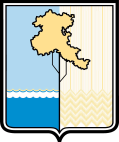 ОМСКИЙ  МУНИЦИПАЛЬНЫЙ  РАЙОН ОМСКОЙ  ОБЛАСТИАдминистрация Омского муниципального районаРАСПОРЯЖЕНИЕот  25.06.2019  № Р-19/ОМС-909Об актуализации на 2020 год схемы теплоснабжения Омского муниципального района Омской области на период до 2032 года, утвержденной распоряжением Администрации Омского муниципального района Омской области от 09.02.2017 № Р-17/ОМС-181В соответствии с Федеральным законом от 06.10.2003 № 131-ФЗ «Об общих принципах организации местного самоуправления в Российской Федерации», Федеральным законом от 27.07.2010 № 190-ФЗ «О теплоснабжении», постановлением Правительства Российской Федерации от 22.02.2012 № 154 «О требованиях к схемам теплоснабжения, порядку их разработки и утверждения» 1. Актуализировать на 2020 год схему теплоснабжения Омского муниципального района Омской области на период до 2032 года, утвержденной распоряжением Администрации Омского муниципального района Омской области от 09.02.2017 № Р-17/ОМС-181 (далее – Схема).2. Советнику Главы муниципального района по информационной политике Конышевой Е.П. обеспечить размещение Схемы на официальном сайте Омского муниципального района Омской области в информационно-телекоммуникационной сети «Интернет» в течение 15 календарных дней с даты утверждения.3. Организационно-кадровому управлению Администрации Омского муниципального района Омской области обеспечить опубликование настоящего распоряжения и сведений о размещении Схемы в газете «Омский пригород». 4. Контроль за исполнением настоящего распоряжения возложить на Первого заместителя Главы муниципального района А.В. Плукчи.5. Настоящее распоряжение вступает в силу с момента его официального опубликования.Глава муниципального района	Г.Г. Долматов